第三单元　物质构成的奥秘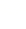 课题1　分子和原子教学目标【知识与技能】1.了解物质是由分子、原子等微观粒子构成的。2.会用分子、原子的观点解释生活中的一些常见现象。【过程与方法】通过探究实验等手段,学习分子、原子的有关性质以及分子和原子的本质区别。【情感·态度·价值观】1.建立“世界是物质的,物质是可分的”辩证唯物主义认识观。2.培养学生的合作意识,抽象思维和分析、推理能力。【教学重点】认识物质的微粒性;能用微粒的观点解释日常生活中的现象。【教学难点】从微观角度认识物质;理解化学反应的实质。教学过程一、导入新课你能解释生活中的这些现象吗?走过花圃会闻到花香;湿的衣服经过晾晒会变干;糖块放到水里会逐渐“消失”,而水却有了甜味。二、推进新课1.物质由微观粒子构成[演示]实验3-1。[归纳总结]宏观物质都是由肉眼看不见的微小粒子——分子、原子构成的,构成物质的粒子能够运动。[提出问题]阅读教材图3-2(用扫描隧道显微镜获得的苯分子图像)和图3-3(通过移走硅原子构成的文字),这两张图片说明了什么?[归纳总结]分子和原子是真实存在的。[提出问题]1个水分子的质量约是3×10-26 kg,1滴水(以20滴水为1 mL计)中大约有1.67×1021个水分子,如果10亿人来数1滴水里的水分子,每人每分钟数100个,日夜不停,需要3万多年才能数完。根据对“水分子自述”的分析,你认为分子有哪些基本特征呢?[归纳总结]分子的质量和体积都很小。[演示实验]教材第49页分子运动现象的探究。[归纳总结][演示实验]向盛有冷水和热水的烧杯中,分别加入品红溶液,观察实验现象,并思考能够说明分子具有什么性质。[归纳总结]温度越高,分子的运动速率越快。[演示实验]将50 mL酒精与50 mL水混合,观察混合后液体的体积如何变化?根据实验结果,分析分子具有什么基本特征?[归纳总结]分子之间有间隔。[讨论交流]用分子、原子的知识解释下列现象:①切开成熟的芒果可闻到特殊的香味;②湿衣服在阳光下比在阴凉处干得快;③一定条件下可将二氧化碳气体压缩成干冰(固态二氧化碳)。2.分子可以分为原子[提出问题]从微观粒子的角度看,水的蒸发和过氧化氢分解有什么不同?肉眼看不到的物质内部到底隐藏着哪些奥秘?[归纳总结]水蒸发过程中无新物质生成,是物理变化;过氧化氢分解时,过氧化氢分子发生了改变,生成了新的分子,是化学变化。一旦发生变化之后,分子将不再保持原来物质的化学性质。可见,由分子构成的物质,分子是保持其化学性质的最小粒子。[特别提醒]分子只保持物质的化学性质,不保持物质的物理性质。[提出问题]由分子构成的物质,这些分子是否具有相同的化学性质呢?水由水分子构成,酒精由酒精分子构成,水和酒精的化学性质相同吗?氧气、液氧、固态氧都是由氧分子构成的,它们的化学性质相同吗?[归纳总结]同种分子化学性质相同,不同种分子化学性质不同。[拓展延伸]用分子的观点分析混合物与纯净物:

[投影展示]氧化汞分子分解示意图。思考:该变化过程中分子和原子是如何变化的?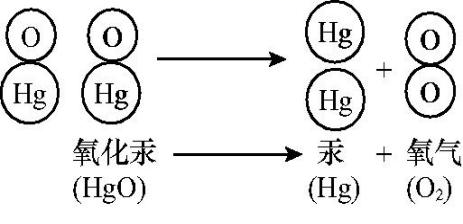 [归纳总结]①在化学变化中,分子分成原子,原子又重新组合成新的分子。②在化学变化中,分子的种类可以发生变化,而原子的种类不会发生变化。③原子是化学变化中的最小粒子。板书设计第三单元　分子和原子课题1　分子和原子一、宏观物质都是由微小的粒子——分子、原子构成的。分子和原子是真实存在的。二、分子的基本特征1.分子的质量和体积都很小。2.分子总是在不断运动着。温度越高,分子运动速率越快。3.分子之间有间隔。三、分子可以分为原子1.由分子构成的物质,分子是保持其化学性质的最小粒子。2.原子是化学变化中的最小粒子。3.在化学变化中,分子可分,原子不可分。教学反思本节课的内容较为抽象,教学时通过演示实验,连接学生对宏观、微观世界认识的桥梁,培养了学生的抽象思维和分析、推理能力,加深了学生对课堂内容的理解。教学中通过不断提出问题的方式,使学生参与到知识的学习中,激发了学生的学习兴趣。实验步骤实验现象及分析实验结论1现象:得到无色酚酞溶液分子总是在不断运动着2现象:溶液由无色变成红色分析:氨水能使无色酚酞溶液变成红色分子总是在不断运动着3现象:小烧杯A中溶液由无色变成红色分析:小烧杯B中的浓氨水挥发出氨分子,进入小烧杯A中,使酚酞溶液变成红色分子总是在不断运动着物质混合物纯净物微观解释由不同种分子构成由同种分子构成